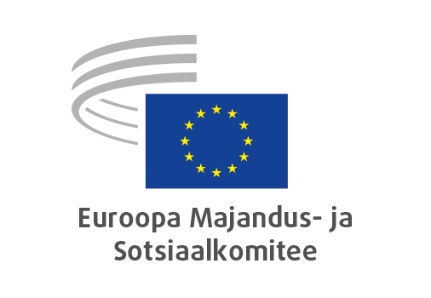 Brüssel, 27. mai 2024Sisukord1.	MAJANDUS- JA RAHALIIDU NING MAJANDUSLIKU JA SOTSIAALSE ÜHTEKUULUVUSE SEKTSIOON	32.	TÖÖHÕIVE, SOTSIAALKÜSIMUSTE JA KODAKONDSUSE SEKTSIOON	73.	ÜHTSE TURU, TOOTMISE JA TARBIMISE SEKTSIOON	114.	PÕLLUMAJANDUSE, MAAELU ARENGU JA KESKKONNA SEKTSIOON	145.	VÄLISSUHETE SEKTSIOON	176.	TRANSPORDI, ENERGEETIKA, INFRASTRUKTUURI JA INFOÜHISKONNA SEKTSIOON	207.	TÖÖSTUSE MUUTUSTE NÕUANDEKOMISJON	22MAJANDUS- JA RAHALIIDU NING MAJANDUSLIKU JA SOTSIAALSE ÜHTEKUULUVUSE SEKTSIOONÄritegevus Euroopas: tulumaksuga maksustamise raamistik (BEFIT)PõhipunktidEuroopa Majandus- ja Sotsiaalkomitee:kiidab komisjoni jätkuvaid jõupingutusi töötada siseturu konsolideerimise toetamiseks välja ühtne äriühingu tulumaksu raamisik;toetab komisjoni otsust esitada BEFITi ettepanek ELi direktiivi kaudu, kuna praegused erinevad riiklikud eeskirjad põhjustavad killustatust ja lahknevusi, takistades piiriülest tegevust siseturul suurte kulude tõttu, mida ettevõtjad kannavad mitme õigusraamistiku järgimisel;märgib, et BEFITi ettepaneku artikli 48 lõike 2 kohaselt võivad liikmesriigid neile jaotatud osadele lisada maksubaasi suurendamise, maksuvähendused või maksusoodustused. Kuigi komitee tunnistab liikmesriikidele manööverdamisruumi andmise väärtust, võib selline paindlikkus olla vastuolus komisjoni eesmärgiga vähendada ettevõtjate jaoks nõuete täitmisega seotud kulusid;nõustub komisjoniga, et teist sammast käsitlev kokkulepe võiks aidata kaasa äriühingute maksustamist käsitleva ELi ühise õigusraamistiku saavutamisele. Komitee leiab, et tegelikuks lihtsustamiseks ja kulude vähendamiseks tuleks BEFIT viia kooskõlla OECD teise samba eeskirjadega;soovitab, et igasugune BEFITi raamistikuga seotud andmete töötlemine toimuks kooskõlas isikuandmete kaitse üldmääruse võimalikult väheste andmete kogumise põhimõttega. Põhimõtte kohaselt piirdutakse isikuandmete kogumisel sellega, mis on otseselt asjakohane ja vajalik BEFITi ettepaneku konkreetsete eesmärkide saavutamiseks, ning andmeid säilitatakse üksnes selliste eesmärkide täitmiseks vajaliku miinimumperioodi jooksul;rõhutab, et oluline on hoolikalt hinnata BEFITi ettepanekust huvitatud ettevõtete nõuete täitmisega seotud kulusid ja halduskoormust, et nad mõistaksid uue raamistiku tegelikku kasu ettevõtjatele kogu Euroopas.Piiriüleste lahenduste hõlbustaminePõhipunktidEuroopa Majandus- ja Sotsiaalkomitee:toetab Euroopa Komisjoni esitatud muudetud ettepanekut võtta vastu määrus, milles käsitletakse menetlust õiguslike ja haldustakistuste kõrvaldamiseks piiriüleses kontekstis, et veelgi tugevdada integratsiooniprotsessi Euroopa Liidu siseturul;pooldab komisjoni järjepidevaid jõupingutusi esitada uuesti muudetud ettepanek võtta vastu määrus õiguslike ja haldustakistuste kõrvaldamiseks piiriüleses kontekstis, nõudes liikmesriikidelt piiriüleste koordineerimiskeskuste loomist ja võimaldades neil samal ajal valida, kas rakendada selles sisalduvat hõlbustamise vahendit või mis tahes muud vahendit;leiab, et varasemad asjakohased jõupingutused pakkusid head õpikogemust esialgse ettepaneku puuduste tuvastamisel ja kõrvaldamisel. Komitee tugineb sellele kogemusele oma arvamuses määruse muudetud ettepaneku kohta;on seisukohal, et kavandatud menetlus täiendab põhimõtteliselt olemasolevaid liidus toimivaid piiriülese tegevuse toetuskavasid ning loob tingimused tervikliku raamistiku väljatöötamiseks piiriüleste õiguslike ja haldustakistuste kõrvaldamiseks;pooldab kavatsust lihtsustada menetlusi kavandatud menetluse raames, muutes kohustuslikuks kõigis liikmesriikides piiriüleste koordineerimiskeskuste loomise ühtsete kontaktpunktidena;peab piiriülese tegevuse hõlbustamise vahendi pakkumist oluliseks protsessiks. Selle vabatahtlik kasutamine ei tohiks siiski vähendada lisaväärtust, mida see annab menetlusele;leiab, et piiriüleste toimikute üleeuroopalise avaliku registri loomine aitaks asjaomaseid õiguslikke ja haldustakistusi üldiselt registreerida ning seejärel vahetada arvamusi ja kogemusi pädevate asutuste vahel, et tagada väljavaated nende takistuste kõrvaldamiseks. Kasulik oleks see, kui komisjon kaaluks registri andmete põhjal iga-aastase aruande koostamist takistuste ja pakutud lahenduste kohta;toetab muudetud määruse ettepanekus esitatud põhjendusi alt üles lähenemisviisi kohta piiriüleste takistuste kõrvaldamiseks, kuna see suurendab kodanike arusaamist ELi siseturu integreerimise tähtsusest; märgib vajadust kaasata nende piirkondade ametiasutused, kus toimub piiriülene tegevus, ja väljendada kohalikku poliitilist tahet, et julgustada riiklikke ametiasutusi käivitama kavandatud menetluse ja selle potentsiaali ära kasutama; juhib tähelepanu sellele, et kavandatud menetluse lisaväärtuse esiletoomiseks on vaja luua liikmesriikidele selged stiimulid menetluse kasutamiseks, andes üksikasjalikku teavet piiriüleste takistuste mõju kohta ja selle kohta, millist kasu saavad asjaomased piirkonnadleiab, et kavandatava menetluse loomise ja toimimise tähtsus kujuneb veelgi tõsiseltvõetavamaks poliitiliseks valikuks Euroopa Liidu tasandil, kui nähakse ette rahaline toetus riiklikele struktuuridele (piiriülesed koordineerimiskeskused). Reformi- ja investeerimisettepanekud ning nende rakendamine liikmesriikides (2023.–2024. aasta Euroopa poolaasta tsükkel)PõhipunktidEuroopa Majandus- ja Sotsiaalkomitee:kinnitab, et riigipõhiste soovituste lisamine taaste- ja vastupidavuskavadesse on suurendanud teadlikkust riigipõhistest soovitustest ja parandanud nende rakendamise määra, kuigi kavade täielikuks elluviimiseks tuleb veel palju ära teha;juhib tähelepanu sellele, et saadud kaks õppetundi (selliste tulemuslikkusel põhinevate taaste- ja vastupidavuskavade loogika ja suurema riikliku isevastutuse vallas) peaksid kujunema uute majandusjuhtimise eeskirjade ja tulevase Euroopa poolaasta rakendamise oluliseks elemendiks;rõhutab, et majanduse juhtimise läbivaatamisel kasutusele võetud uus paindlikkus ning kavandatud riiklike eelarve- ja struktuurikavade keskpikk ja pikk perspektiiv võivad osutuda vajalike reformide elluviimisel ja investeeringute soodustamisel tõhusamaks, ning et sellel on kolm tingimust: i) riigi tasandil tuleb tagada piisav eelarvepoliitiline manööverdamisruum, mis võimaldab teha piisaval tasemel investeeringuid, sealhulgas sotsiaalseid investeeringuid; ii) kõiki olemasolevaid ELi rahalisi vahendeid tuleb maksimaalselt kasutada ja iii) protsessi kindlust tuleb suurendada, et realiseerida kavandatud riikliku isevastutuse potentsiaal;on seisukohal, et riikliku isevastutuse tugevdamine riikide parlamentide, piirkondlike ja kohalike omavalitsuste, sotsiaalpartnerite ja kodanikuühiskonna suurema kaasamise kaudu eeldab selgemate sätete lisamist uue majanduse juhtimise raamistiku rakendamise ELi ja riikliku tasandi ametlikesse menetlustesse;kutsub üles looma ametlikku, alalist ja struktureeritud konsultatsiooniprotsessi, mille käigus riikide valitsused teevad kõigi tasandite ametiasutustega tihedat koostööd, kaasates ametiühingud, tööandjad, kodanikuühiskonna organisatsioonid ja muud vastutavad asutused kogu poliitilise protsessi tsükli (ettevalmistamine, rakendamine, seire ja hindamine) vältel;nõuab selgeid kriteeriume selle kohta, mida peaksid rohe- ja sotsiaalsed investeeringud lähiaastatel hõlmama, et liikmesriigid saaksid neist kriteeriumidest oma eelarve- ja struktuurikavade koostamisel juhinduda;kordab oma üleskutset, et Euroopa Komisjon ja kaasseadusandjad määraksid õigeaegselt ja hiljemalt 2026. aastaks kindlaks uued rahastamisvahendid, mida on ELi tasandil vaja, et toetada strateegiliste ühiste hüvede rahastamist, nimelt hiljuti väljakuulutatud ELi suveräänsusfond, uued omavahendid, oma fiskaalvõimekus (rahastamisvõime), järgmine mitmeaastane finantsraamistik jne. Sellega seoses on väga oluline ka Euroopa Investeerimispanga suurem roll erasektori investeeringute võimendamisel ning avaliku ja erasektori partnerluse parandamisel.TÖÖHÕIVE, SOTSIAALKÜSIMUSTE JA KODAKONDSUSE SEKTSIOONDemokraatia kaitse pakettPõhipunktidEuroopa Majandus- ja Sotsiaalkomitee:peab kahetsusväärseks, et demokraatia kaitse paketi ettepanek esitati liiga hilja, et oleks võimalik tagada selle nõuetekohane rakendamine enne 2024. aasta Euroopa Parlamendi valimisi, ning et ettepanekus ei võeta arvesse komitee soovitusi Euroopa demokraatia tegevuskava kohta;toetab täielikult kavandatava kolmandate riikide nimel toimuvat huvide esindamist käsitleva direktiivi eesmärke, kuid leiab, et kavandatud meetmed on täiesti valed;nõuab terviklikku ELi tasandi lähenemisviisi. Kõnealune lähenemisviis ei tohikstuua kaasa lisakulusid ega -riske;häbimärgistada huvide esindamise teenuse osutajaid ega vähendada kodanikuühiskonna tegutsemisruumi ELis;vähendada olemasolevate läbipaistvusregistrite kohaldamisala riiklikul tasandil;õõnestada ELi usaldusväärsust rahvusvahelise osalejana;nõuab samas, et eelmainitud ELi tasandi lähenemisviismääratleks selgelt kasutatud mõisted, eriti „huvide esindamise tegevus“;sätestaks selged kriteeriumid, mille alusel hinnata, milliste välismaiste üksuste suhtes õigusakte kohaldatakse;hõlmaks kõik ELi alltöövõtjad;kõrvaldaks olemasolevad lüngad seoses konkreetsete rahastamisvormidega;(seoses soovitusega valimiste kohta) kutsub üles ühtlustama valimisprotsessi kõigis liikmesriikides, et muuta see kaasavamaks ja vastupidavamaks ning kõigile puuetega ELi kodanikele täielikult ligipääsetavaks;(seoses soovitusega osalemise kohta) kutsub üles tugevdama osalusdemokraatiat ja uuenduslikke kodanikuosaluse vorme, reformima Euroopa kodanikualgatust ning looma tõhusa osalemise ELi tasandi raamistiku.Euroopa Sotsiaalfondi hindamine aastatel 2014–2020PõhipunktidEuroopa Majandus- ja Sotsiaalkomitee:nõustub, et Euroopa Sotsiaalfond (ESF) on aastatel 2014–2020 andnud olulise panuse tööalase konkurentsivõime, hariduse ja koolituse edendamisse ning sotsiaalse tõrjutuse vastasesse võitlusesse; kutsub üles tegema rohkem investeeringuid, et tegeleda tööturu nõudlusele mittevastavusega, eelkõige naiste, noorte, pikaajaliste töötute, sisserändajate ja kõige haavatavamate, sealhulgas puuetega inimeste osas; on seisukohal, et avalike tööturuasutuste vahendeid ning avaliku sektori juhtimisele ja haldussuutlikkusele suunatud vahendeid tuleks vastavalt suurendada;rõhutab vajadust suurendada investeeringuid kaasavasse ja kvaliteetsesse haridusse ja koolitusse, et vähendada oskuste nappust ja vaeghõivet ning tagada töötajatele õiglased töötingimused, seda eriti uutes tööhõivevormides;tõstab esile vajadust toetada tõelist ettevõtlust ja füüsilisest isikust ettevõtjana tegutsemist, milleks tuleks võimaldada juurdepääs krediidile ja finantskoolitusele ning samas tuleb eraldada asjakohane osa ESFi vahenditest väiksemate organisatsioonide juhitavatele projektidele;teeb ettepaneku integreerida ESFist kaasrahastatavad programmid Euroopa poolaastasse, et tegeleda tõhusalt liikmesriikide majanduslike ja sotsiaalsete probleemidega;soovitab riiklike ametiasutuste vahelist paremat koordineerimist, et vältida dubleerimist ESFi programmide ja muude Euroopa fondide vahel;toetab sotsiaalpartnerite ja kodanikuühiskonna sisulist kaasamist otsuste tegemisse kõigis etappides ning nõuab Euroopa Sotsiaalfondi asjakohast rahastamist, et parandada nende suutlikkust pidada sotsiaal- ja kodanikuühiskonna dialoogi;nõuab menetluste lihtsustamist ja bürokraatliku lähenemisviisi vähendamist, et parandada juurdepääsu ESFi rahalistele vahenditele tööhõive, koolituse, hariduse ja vaesuse vastu võitlemise algatuste jaoks; usub, et läbipaistev teabevahetus kõigil tasanditel peab olema ESFi programmitöö lahutamatu osa.Talentide liikuvuse pakettPõhipunktidEuroopa Majandus- ja Sotsiaalkomitee:rõhutab, et on väga oluline, et ELi talendireserv oleks praktiline, usaldusväärne, kergesti kasutatav vahend, mis on tööandjate ja töötajate jaoks atraktiivne ning toetab seaduslikku töörännet ELi;märgib, et kolmandate riikide kodanikud, kes juba viibivad ELi territooriumil (varjupaigataotlejad, tööloata inimesed, perekonna taasühinemise eesmärgil ELi sisenenud inimesed), moodustavad potentsiaalsete töötajate alakasutatud reservi, mis võib aidata rahuldada tööturu vajadusi. Neid inimesi tuleb toetada, et hõlbustada nende integreerimist tööturule;palub liikmesriikidel tagada kõigis liikmesriikides sisserändajatest ja pagulastest töötajate jaoks sõbralik keskkond ning teha koostööd sotsiaalpartnerite ja kodanikuühiskonna organisatsioonidega, et muuta seaduslikku rännet ümbritsevat diskursust ja narratiivi;soovitab rakendada talendireservi algatust koostoimes ELi talentide rakendamise algatusega, et hoiduda ajude äravoolu põhjustamisest – nii ELis kui ka EList väljapoole – kutsealadel, kus napib töötajaid. Selles osas võib ka korduvränne kasulik vahend olla;rõhutab vajadust hinnata ja kiiresti valideerida kolmandatest riikidest pärit töötajate oskusi ja pädevusi, et tagada nende oskuste tõendamine ja vajaduse korral kvalifikatsiooni omandamine. Menetluse eesmärk peaks olema vähendada taotlejate halduskoormust tõendamisel, eriti kui dokumendid võivad olla maha jäänud või rändeteekonna ajal kadunud;kutsub liikmesriike üles tagama avaliku sektori investeeringud koolidesse ja haridusasutustesse, et tagada nende suutlikkus pakkuda kvaliteetseid ja usaldusväärseid suuniseid ja nõuandeid õpirände võimaluste kohta, mis toetavad karjääriväljavaateid ja elukestvat õpet. See peab olema vabalt kättesaadav, et motiveerida õppijaid taotlema õpirännet teise ELi liikmesriiki;palub liikmesriikidel tagada õpetajate õpiränne, lahendades õpetajate asendamise ja nappuse probleemid. See amet tuleb muuta atraktiivseks, pakkudes häid töötingimusi, õiglast palka, juurdepääsu kvaliteetsele põhikoolitusele, pidevat kutsealast arengut ja karjääriväljavaateid, et hariduse kvaliteet oleks tagatud.ELi tegevuskava võitluseks ebaseadusliku uimastikaubandusegaPõhipunktidEuroopa Majandus- ja Sotsiaalkomitee:soovitab liikmesriikidel tagada oma tolliasutustele ja politseijõududele piisavad inim- ja tehnilised ressursid, inimväärsed palga- ja töötingimused ning jätkukoolitus;tõstab esile, et uimastite ja tugevatoimeliste uimastite kuritarvitamise vastases võitluses on vaja diferentseeritumat ja kogu ühiskonda hõlmavat lähenemisviisi. Uimastite tarbimisega võitlemisel peaks kasutama rohkem ennetus- ja kaasnevaid meetmeid ning vähem karistusi;märgib, et tähelepanuta ei tohi jätta ebaseadusliku kaubanduse vastast võitlust muudel marsruutidel ja teistes juurdepääsupunktides, nagu lennujaamad, maanteed ja raudteed;leiab, et mõiste „avaliku ja erasektori partnerlus“ kasutamine ei ole antud kontekstis eriti hea valik, kui sellega viidatakse riigiasutuste ja eraõiguslike isikute vahelisele koostööle ning soovitab komisjonil selle asemel rääkida mitme osalejaga lähenemisviisist;väljendab heameelt kõigi tõhusate algatuste üle, mis viivad kuritegelike võrgustike lõhkumiseni. Komitee rõhutab, et pangasaladus ja maksuparadiiside, rahapesu ja korruptsiooni eksisteerimine on organiseeritud kuritegevuse jaoks ülimalt olulised;toetab politsei- ja tolliasutuste vahelist paremat piiriülest õiguskaitsealast koordineerimist, õiguskaitse- ja õigusasutuste ning ka finantsasutuste paremat koostööd, et võidelda organiseeritud kuritegevuse vastu võimalikult tõhusalt;kutsub liikmesriike üles investeerima piisavalt vahendeid oma avalikku haldusse ja kiirendama oma digiüleminekut, et võidelda organiseeritud kuritegevuse vastu;soovitab kaasata politsei- ja tolliametnike esindused, et teha asjakohaselt kindlaks personali- ja materiaalsed vajadused ning võtta arvesse nende eksperditeadmisi;tuletab meelde, et uimastisõltlased on ohvrid, mitte kuriteo toimepanijad, senikaua kui nende uimastite tarvitamine ei põhjusta tarbitavate uimastite hankimisega seotud kuritegusid ega ohusta kolmandaid isikuid. Komitee soovitab tungivalt uurida nende riikide ja piirkondade kogemusi, kus teatavate uimastite tarbimine on lubatud või kus kanepi tarbimine on dekriminaliseeritud;soovitab luua rohkem algatusi, et kaitsta eurooplasi sõltuvusohtude eest ja et need algatused ei keskenduks ainult tugevatoimelistele uimastitele, ning nõuab tungivalt, et konfiskeeritud rahalisi vahendeid kasutataks ennetusprojektides.ÜHTSE TURU, TOOTMISE JA TARBIMISE SEKTSIOONPikaajaline konkurentsivõime strateegiaPõhipunktidEuroopa Majandus- ja Sotsiaalkomitee: leiab, et EL peab võtma vastu konkurentsivõime tegevuskava, mis on kooskõlas ühtse turu ja sotsiaalse turumajanduse põhimõtetega, tulevikku suunatud, täpselt määratletud ja kooskõlastatud ning edendab ettevõtete jõukust, kvaliteetseid töökohti, ELi kodanike elatustaseme tõstmist ja kaasatuse suurendamist, parandades samal ajal ELi süsteemi võimet teha uuendusi, investeerida ja kaubelda ning konkureerida ülemaailmsel turul ühise heaolu nimel ning edendada üleminekut kliimaneutraalsusele;arvab, et ELi konkurentsivõime elavdamiseks on vaja aktiveerida integreeritud Euroopa tööstusstrateegia. Kuna sellega edendatakse Euroopa integreeritud tööstussüsteemi, on selle peamised osalised ettevõte ja selle töötajad;kutsub üles pakkuma füüsilist ja sotsiaalset taristut, millel on strateegiline tähtsus, et tagada ELi ökosüsteemi konkurentsivõime. Need strateegilised meetmed nõuavad järgmist: i) ühtekuuluvuspoliitika, mis edendab majanduslikku lähenemist ja vastupanuvõimet, ii) investeeringud kvaliteetsetesse avalikesse teenustesse ning tulevikukindlatesse transpordi-, energia- ja andmevõrkudesse, ja iii) investeeringud haridusse ja elukestvasse õppesse sellise kvalifitseeritud tööjõu huvides, mis on valmis tulevasteks katsumusteks; kvaliteetsetesse tervishoiusüsteemidesse, pikaajalisse hooldusse ja sotsiaalhoolekandesse ning taskukohastesse eluasemetesse;kutsub liikmesriike üles eelkõige pühenduma kindlalt ELi õigusaktide nõuetekohasele rakendamisele ja jõustamisele ühtsel turul. Kõige sellega peavad kaasnema nõuetekohased kontrolli- ja kaitsevahendid seoses töökohtade kvaliteediga, kõigile ettevõtetele võrdsete võimaluste ning kodanikele õiguste ja tarbijakaitse tagamisega;on seisukohal, et Euroopa projekti põhielemendina tuleb arendada ELi avatud strateegilist autonoomiat. Euroopa projekti ainulaadsus ja tugevus põhineb eelkõige majandusliku ja sotsiaalse integratsiooni kombinatsioonil.2023. aasta aruanne tulevikusuundade strateegilise analüüsi kohtaPõhipunktidEuroopa Majandus- ja Sotsiaalkomitee:peab tulevikusuundade analüüsi oluliseks otsustusprotsesside toetamisel ning võtab teadmiseks ELi tasandil tehtavad jõupingutused, et anda tulevikusuundade analüüsile strateegiline institutsiooniline roll ja võtta seda arvesse ELi otsustusprotsessis; kutsub üles nimetama uues komisjoni koosseisus samuti nagu praegusel ametiajal tulevikusuundade analüüsi eest vastutava voliniku;nõuab enda ulatuslikumat kaasamist, et parandada ELi analüüsi- ja prognoosimisvõimet ning aidata kindlaks teha suundumusi ja võimalikke lahendusi ümberkujunevas ühiskonnas; peaks kooskõlastama sisemist protsessi, mille eesmärk on teostada Euroopa Parlamendi valimiste ja Euroopa Komisjoni uue koosseisu ametisse nimetamisega seoses tulevikusuundade analüüs, et teha kindlaks peamised suundumused ja stsenaariumid, prioriteedid ja meetmed; kiidab heaks komisjoni lähenemisviisi teha kindlaks võimalused uuteks majandusmudeliteks, mis on teostatavad ja mõjusad, et tagada kaasav ja kestlik konkurentsivõime, millega säilitatakse sotsiaalse ja keskkonnakaitse kõrge tase, kvaliteetsed töökohad ning õiglased ja solidaarsusel põhinevad tingimused, mis omakorda säilitavad suure konkurentsivõimega sotsiaalse turumajanduse Euroopa mudelit;nõuab uuendatud ja laiendatud ELi tööstuspoliitikat, mille eesmärk on kooskõlastada otsuseid ja sekkumisi, et suurendada sidusust sektorite seas ning liikmesriikide vahel, et saavutada ELi kestlik konkurentsivõime;nõuab SKP jaoks täiendavate näitajate määratlemist ning nende muutmist poliitikameetmeteks;kutsub ELi ja riiklikke asutusi, erasektorit ja kohalikke sidusrühmi üles töötama selle nimel, et määratleda ja võtta vastu sobiv uus Euroopa ühiskondlik kokkulepe;palub ELil ja liikmesriikidel ühendada jõupingutused, et tagada ELi avalike hüvede pakkumine, muu hulgas kohandades ELi eelarvet uue stsenaariumiga. Kaubad ja teenused, mis kindlustavad kaitset, julgeolekut, tervishoidu, haridust ja heaolu, on üliolulised, et võimaldada ELi terviklikul vastupanuvõime ökosüsteemil saavutada ja säilitada kestlik ja kaasav konkurentsivõime ja demokraatia. Pakettreiside direktiivi läbivaataminePõhipunktidEuroopa Majandus- ja Sotsiaalkomitee:peab pakettreiside direktiivi läbivaatamist õigeaegseks ja vajalikuks. Komitee tunnustab üldjoontes läbivaadatud pakettreiside direktiivi, mille eesmärk on kodifitseerida vautšerisüsteemid ning anda reisijatele selget teavet ja õiguslikke tagatisi, võimaldades samas reisiettevõtjatele suuremat paindlikkust;pooldab pakettreiside ja seotud reisikorraldusteenuste kattuvuse kaotamist. See tähendab, et kui eri liiki reisiteenuseid ostetakse sama reisi või puhkuse jaoks samal ajal ja samast müügikohast, käsitatakse seda pakettreisina;on seisukohal, et komisjoni ettepanek pakettreiside direktiivi kohta toob kaasa olulised positiivsed muudatused, mille eesmärk on leida tasakaal ühelt poolt reisijate kaitse ja teiselt poolt pakettreisiettevõtjate huvide vahel;on aga arvamusel, et reisijatele tagasimakseteks kavandatud tähtaegade puhul ei võeta piisavalt arvesse teenuseosutajate likviidsuspiiranguid erakorralistes oludes, nagu ilmnes hiljuti COVID-19 pandeemia ajal;soovitab, et komisjoni ettepaneku tulemus oleks võimalikult tasakaalustatud. Oluline on tagada, et ELi pakettreisid jäävad võimalikult konkurentsivõimeliseks, pakkudes samal ajal tarbijatele kaitset ning tagades minimaalse mõju hindadele ja ettevõtjate koormusele.PÕLLUMAJANDUSE, MAAELU ARENGU JA KESKKONNA SEKTSIOONÜPP alusaktide muutmine – lihtsustaminePõhipunktidEuroopa Majandus- ja Sotsiaalkomitee:tunneb heameelt asjaolu üle, et Euroopa Komisjon on kooskõlas komitee varasemate arvamustega pakkunud välja mitmeid meetmeid paindlikkuse suurendamiseks ja ELi põllumajandustootjate halduskoormuse vähendamiseks, eesmärgiga tugevdada toidualast sõltumatust ja suurendada põllumajandusettevõtete sissetulekuid;juhib tähelepanu praeguse ettepaneku mõningatele piirangutele ja ebakindlust tekitavatele elementidele:rõhutab, et kõnealune ettepanek ei lahenda põllumajandustootjate peamist probleemi, milleks on ebaõiglane väärtuse jaotus toiduainete tarneahelas. See omakorda ei võimalda neil saada õiglast sissetulekut oma toiduainete eest. Komitee nõuab, et kiiresti esitataks ja võetaks vastu muud Euroopa Komisjoni paketis välja pakutud elemendid;märgib, et paindlikkus ei tohiks tähendada uuendatud ÜPP eesmärkide ja keskkonnahoidlikkuse nõrgenemist. Suuremaid keskkonnaeesmärke – muu hulgas tingimuslikkuse abil – on võimalik seada ainult siis, kui põllumajandustegevus on majanduslikult kestlik.on seisukohal, et põllumajandustootjaid tuleks üleminekul piisavalt toetada ning et kavandatavad n-ö mittetootlikke elemente puudutavad meetmed võivad viia tulemusteni, mis on veelgi positiivsemad kui ÜPP raames esialgu kavandatud, tingimusel et tehakse kättesaadavaks piisavad ja asjakohased täiendavad rahalised vahendid;soovitab hinnata nende lihtsustuste mõju liikmesriikide tasandil võimalikult varakult 2025. aastal. Seejuures tuleks iseäranis vaadelda mõju põllumajandustootjate sissetulekule ning elurikkuse säilitamiseks ettenähtud maa-alade või elementide kogumahule;rõhutab vajadust asjakohaste koolitusprogrammide järele, mille eesmärk on suurendada põllumajandusnõustajate ja põllumajandustootjate teadmisi rohestamismeetmete kohta;kordab oma soovitust pakkuda põllumajandustootjatele rohkem toetust vajalike kontrollidega tegelemisel. Sellega seoses ei ole komitee veendunud ettepanekus vabastada põllumajandustootjad, kelle põllumajandusmaa jääb alla 10 hektari, kontrollidest ja karistustest. Komitee juhib tähelepanu sellele, et kontroll ja karistused on endiselt probleemiks igat liiki põllumajandusettevõtetele. Selline meede eristaks Euroopa põllumajandustootjaid õiguslikult põhjendamatul alusel, kuigi mõned erandid või sageduse vähendamine võivad olla asjakohased, eelkõige väikepõllumajandustootjate puhul;nõustub nende ettepanekute kiireloomulisusega, ent rõhutab, et kodanikuühiskonnaga oleks tulnud nende osas teisiti konsulteerida. Komitee kutsub Euroopa Komisjoni üles tagama, et kõigi sidusrühmadega konsulteeritakse nõuetekohaselt nende meetmete rakendamise ja paketis esitatud muude elementide osas.Liikmesriikide, piirkondade ja kodanikuühiskonna osalejate ulatuslikum kaasamine ELi maapiirkondade arengu pikaajalise visiooni elluviimissePõhipunktidEuroopa Majandus- ja Sotsiaalkomitee:kordab oma toetust ELi maapiirkondade arengu pikaajalisele visioonile ja nõuab maaelu arengu tegevuskava täiendamist ja regulaarset hindamist, et paremini katta maapiirkondade vajadusi;rõhutab, et maapiirkondade arengu pikaajalise visiooni edu saavutamiseks tuleb kaasata erinevaid osalejaid kõigil tasanditel, ning julgustab tugevdama mitmetasandilist ja mitut sidusrühma hõlmavat juhtimismudelit;toetab maaelu arengu kavade vastuvõtmist mitmes liikmesriigis ning teeb ettepaneku võtta vastu Euroopa maa- ja linnapiirkondade õiguste ja kohustuste harta;kutsub komisjoni üles uurima võimalust luua 2027. aasta järgne maaelu arengu poliitika, mis on pühendatud konkreetselt maaelu tegevuskava rakendamisele ning mis saab piisavaid rahalisi vahendeid kõigist olemasolevatest fondidest, et tagada maapiirkondade arengu pikaajalises visioonis kavandatu järjepidev rakendamine;rõhutab, kui oluline on tulevases maaelu arengu poliitikas toetada perestruktuure, mõistliku suurusega ettevõtteid ja kogukonnapõhist tegevust;toonitab Euroopa vaatluskeskuse olulist rolli maaelu arengus ja pakub välja meetmeid rahastamise tugevdamiseks, ELi rahastamisvahenditele juurdepääsu lihtsustamiseks ja vahendusorganisatsioonide toetamiseks;väljendab heameelt maapiirkondadele mõeldud rahastamisvahendite paketi vastuvõtmise üle, kuid nõuab ELi vahendite tugevdamist ja lihtsustamismeetmeid, et hõlbustada fondidele juurdepääsu;rõhutab kohalike ja piirkondlike organisatsioonide olulist rolli maapiirkondade osalejate toetamisel ning nõuab kollektiivsete meetmete tugevdamist ja juurdepääsu parandamist nende organisatsioonide pakutavale nõustamisele;nõuab kooskõlastatud kohaliku arengu algatuste tugevdamist ja pikaajalise visiooni paremat tutvustamist kohalikele osalejatele. VÄLISSUHETE SEKTSIOONELi ja Ühendkuningriigi noorte kaasaminePõhipunktidEuroopa Majandus- ja Sotsiaalkomitee:on veendunud, et nii ELi kui ka Ühendkuningriigi kodanikuühiskonna organisatsioonidel on ainulaadne võimekus toetada ja hõlbustada ELi ja Ühendkuningriigi noorte kaasamist;nõuab eelkõige, et komisjon pöörduks Ühendkuningriigi poole seoses võimalusega sõlmida vastastikuse noorte liikuvuse valdkonnas ulatuslik partnerlusleping, milles tuleks sätestada tingimused territooriumile sisenemiseks ja seal viibimiseks sellistel eesmärkidel nagu teadustöö, õppimine, koolitus ning noortevahetus;nõuab, et komisjon tugevdaks läbirääkimisi Ühendkuningriigiga viimase täielikuks taasintegreerimiseks programmi „Erasmus+“. Seda seisukohta toetavad ametlikult nii Euroopa Noortefoorum ja Briti noortenõukogu kui ka paljud teised noorte kodanikuühiskonna organisatsioonid Ühendkuningriigis ja ELis;toetab kindlalt sellise struktureeritud koostöö loomist ELi, Ühendkuningriigi riigi tasandi ametiasutuste ja regionaalsete valitsuste vahel, mis hõlmaks jõulist noorte kaasamist, sealhulgas noorsootööd ja mitteformaalset õppimist, et tugevdada noorte kodanikuühiskonna dialoogi ja koostööd;julgustab komisjoni tegema ennetavat koostööd Ühendkuningriigiga, et vähendada takistusi loometöötajate liikuvusele. Kõnealune ennetav koostöö võib hõlmata vastastikust viisanõudest loobumist loometöötajate puhul või kultuurivaldkonnale erandi tegemist ELi ja Ühendkuningriigi kaubandus- ja koostöölepingust;soovitab kaardistada noorte võimalused. See võiks oluliselt aidata suurendada suutlikkust harida noori neile kättesaadavate praktiliste võimaluste osas. Tuleks sõnastada selged karjäärivõimalused ning pakkuda noortele ekspertteadmisi koolide, asjaomaste ühistute ja karjäärinõustamise kaudu; kutsub komisjoni üles tegema koostööd Ühendkuningriigiga, et vaadata uuesti läbi Ühendkuningriigis elavate ELi kodanike püsielanikuks registreerimise programmi mittedigitaalse toe küsimus ja säilitada rahastamine, et võimaldada kogukonnarühmadel, huvikaitseorganisatsioonidel ja avaliku sektori asutustel pakkuda asjakohast toetust;julgustab ELi tegema koostööd Ühendkuningriigi, Iirimaa ja Põhja-Iirimaa valitsustega, et ühendada jõud, suurendamaks teadlikkust piiriülese programmi PEACE PLUS missioonist, mille eesmärk on toetada rahu ja heaolu Põhja-Iirimaal ja Iirimaa piiriäärsetes krahvkondades.Uus Lääne-Balkani majanduskasvu kava ning Lääne-Balkani reformi- ja kasvurahastuPõhipunktid Euroopa Majandus- ja Sotsiaalkomitee:on kindlalt veendunud, et parim viis liidu laienemise suunas liikumiseks on järkjärguline, prognoositav ja tulemuspõhine lähenemisviis, mille puhul saadakse ELiga ühinemise protsessi käigus üha suuremat kasu, sh rahaline toetus, integreerumine ELi ühtsele turule ja osalemine ELi institutsioonide töös. Sotsiaal-majandusliku lähenemise lõhe nende riikide ja ELi keskmise vahel tuleb järk-järgult kaotada;soovitab komisjonil anda selged ja läbipaistvad suunised selle kohta, kuidas kavandatud tingimuslikkuse paketti rakendada, ning kordab samuti, kui oluline on tagada, et EL ei keskenduks stabiilsusele ja geopoliitilistele huvidele õigusriigi ja demokraatia arvelt;palub komisjonil toetada kandidaatriike ja potentsiaalseid kandidaatriike nii varajase turuintegratsiooni eeliste kui ka puuduste hindamisel, tehes kindlaks riigid, millele avaldub negatiivne mõju, ja rakendades kohandatud leevendusmeetmed. Selliste meetmete väljatöötamisel tuleks õigeaegselt ja nõuetekohaselt küsida sotsiaalpartnerite ja kodanikuühiskonna organisatsioonide panust;rõhutab, kui oluline on ühtlustada kandidaatriikidele antav toetus liikmesriikide rahastamisvahenditega, et tagada sujuv üleminek liikmelisusele, valmistades Lääne-Balkani institutsioone ette ajaks, kui neil on juurdepääs ühtekuuluvuspoliitika rahalistele vahenditele. Tuginedes taaste- ja vastupidavusrahastu rakendamisel ELi liikmesriikides saadud kogemustele, soovitab komitee luua majanduskasvu kava tulemustabeli ja riigipõhised seirekomisjonid, et tõhustada kava rakendamist, koordineerimist ja järelevalvet. Sellistesse komisjonidesse peaksid kuuluma nii sotsiaalpartnerid kui ka spetsialiseerunud kodanikuühiskonna organisatsioonid abisaajariikidest;kordab piirkondliku koostöö ja heanaaberlike suhete tähtsust kogu ELiga ühinemise protsessis ning väljendab heameelt selle üle, et komisjoni ettepanekus keskendutakse ühise piirkondliku turu arendamisele. Komitee teeb ettepaneku luua kohustuste täitmiseks objektiivne ja läbipaistev järelevalvesüsteem, mis hõlmab sotsiaalpartnereid ja kodanikuühiskonna organisatsioone ning poliitilist tahet rakendada vajaduse korral tagasipööratavuse mehhanisme.TRANSPORDI, ENERGEETIKA, INFRASTRUKTUURI JA INFOÜHISKONNA SEKTSIOONÜhtlustatud jõeteabeteenused – ELi eeskirjade läbivaataminePõhipunktidEuroopa Majandus- ja Sotsiaalkomitee:märgib, et jõeteabeteenused peaksid nii praegu kui ka tulevikus järgima Euroopas kolme eesmärki:ohutus;kestlikkus jalõimimine eri transpordiliikidega;on seetõttu arvamusel, et need peaksid olema võimelised kohanduma muutuvate probleemide ja võimalustega, olles samas ühilduvad eri transpordiliikide asjaomaste süsteemidega ja kasutajasõbralikud;leiab, et väga oluline on suurendada teadlikkust uutest digitehnoloogiatest siseveetranspordis ja harida inimesi nende kasutamise osas. Tuleb tagada, et töötajad oleksid kaasatud aruteludesse jõeteabeteenuste rakendamise üle.Demokraatia kaitsmine desinformatsiooni eestPõhipunktidEuroopa Majandus- ja Sotsiaalkomitee:hoiatab Euroopa ametiasutusi, et on tungiv vajadus hinnata riske seoses sõltuvusega, mida sotsiaalmeedia ja digiplatvormid tekitavad meie ühiskonna kaitsetutes rühmades, ning reguleerida tehisintellekti ja algoritmide kaubanduslikku kasutamist;teeb ettepaneku, et ELi institutsioonid ja kõik liikmesriigid võtaksid kasutusele mitut tegurit hõlmava strateegia, mis tugevdab kõiki varasemaid desinformatsiooni vastu võitlemise meetmeid ning hoiab ära digiplatvormide kasutamise organiseeritud võltsidentiteedide poolt. Samuti soovitatakse võtta vastu sellised vahendid, mis edendavad Euroopas koostööd riikliku, piirkondliku ja kohaliku uudismeedia vahel;palub Euroopa Komisjonil hinnata sotsiaalmeedia ja digiplatvormide suhtes praegu kohaldatavate eeskirjade mõju desinformatsioonile ning analüüsida desinformatsiooni rahaks vahetamise praegust taset sotsiaalmeedias ja digiplatvormides;palub Euroopa Komisjonil välja töötada kava, mis tagab kohaliku ja piirkondliku teabe kvaliteedi;nõuab, et Euroopa välisteenistusele eraldataks piisavad vahendid, et võidelda välisriigist lähtuva infoga manipuleerimise ja sekkumise vastu ning seda kontrollida;nõuab Euroopa digitaalmeedia vaatluskeskuse (EDMO) tugevdamist, et see toimiks kõigist avaliku sektori asutustest sõltumatu faktikontrollijate keskusena, eesmärgiga parandada veebis leviva desinformatsiooni avastamist ja anda elanikele võimalus veebis levivale desinformatsioonile reageerida;märgib, et esimene vajalik samm selle tagamiseks, et meedia pluralism ei sõltuks rangetest turueeskirjadest, on ajakirjanduse liigitamine Euroopa avalikuks hüveks, nagu on soovitanud UNESCO;soovitab komisjonil kaaluda, kas oleks teostatav luua avalik Euroopa uudistekanal, mis on kättesaadav eri platvormidel ja kõigis riigikeeltes ning millel on sõltumatu toimetuskohustus, et pakkuda elanikele juurdepääsu faktilisele teabele.TÖÖSTUSE MUUTUSTE NÕUANDEKOMISJONTugevam, konkurentsivõimelisem ja kestlikum Euroopa PõhipunktidEuroopa Majandus- ja Sotsiaalkomitee:soovib väljendada oma seisukohta Euroopa Komisjoni teatise kohta, mis võeti vastu seoses Granada tippkohtumisega, et seda seisukohta võetaks arvesse järgmise Euroopa seadusandliku tsükli ettevalmistamisel; on äärmiselt mures mahajäämuse pärast võrreldes USA ja Hiinaga strateegilistes sektorites. See õõnestab veelgi meie sõltumatust, meie suveräänsust ja meie ühiskonnamudelit;on seisukohal, et Euroopa energiasüsteemi ümberkujundamise kindlustamine tähendab Euroopa kontrolli tugevdamist kõigi CO2 heite vähendamise tehnoloogiate väärtusahelate üle, tegeliku CO2 heite vähendamist elektrifitseerimise kaudu, riiklike energia- ja kliimakavade ning Euroopa eesmärkide vahelise sidususe tagamist ning Euroopa töötajatele väärtuslike töökohtade loomist;väidab, et Euroopa digitaalne sõltumatus põhineb mitmel elemendil: võime arendada superarvuteid, võime salvestada andmeid oma territooriumil ja võime soodustada tõeliste tööstusettevõtjate arengut ning digioskuste arengut.on seisukohal, et Euroopa kosmosetööstus peab lahendama mitmed kestlikkuse ja suveräänsusega seotud probleemid. Meie peamiste institutsiooniliste turgude killustatus, dubleerimine ja väike maht nõrgendavad ELi ajal, mil rahastamispuudujääk võrreldes USA ja Hiinaga kasvab ning EL seisab silmitsi ülisuurte erasektori osalejatega, kes optimeerivad oma sisemisi tarneahelaid, ningleiab, et lähiaastatel peab Euroopa kaitsetööstus andma liikmesriikidele ja nende relvajõududele kvaliteetset kaitsevarustust ja -võimekust, mis on kohandatud uue strateegilise keskkonnaga, ning andma ka jätkuvat sõjalist abi Ukrainale ja teistele partneritele. _____________TÄISKOGU 578. ISTUNGJÄRK24.‒25. aprill 2024VASTUVÕETUD ARVAMUSTE, RESOLUTSIOONIDE JA TEABE-/HINDAMISARUANNETE KOKKUVÕTEKäesolev dokument on kättesaadav kõigis ELi ametlikes keeltes komitee kodulehel:https://www.eesc.europa.eu/et/our-work/opinions-information-reports/plenary-session-summariesDokumendis nimetatud arvamustega saab tutvuda internetis, kasutades komitee otsingumootorit:https://dmsearch.eesc.europa.eu/search/opinionRaportöörPetru Sorin DANDEA (töötajate rühm- RO)ViitedokumendidCOM(2023) 532 final COM(2023) 529 final ViitedokumendidEESC-2023-04143-00-00-ACKontaktisikJüri SoosaarTel+32 25469628E-postJuri.Soosaar@eesc.europa.euRaportöörAthanasios Ioannidis (kodanikuühiskonna organisatsioonide rühm – EL)Athanasios Ioannidis (kodanikuühiskonna organisatsioonide rühm – EL)ViitedokumendidCOM(2023) 790 finalEESC-2024-00120-00-00-ACKontaktisikGeorgios MeleasTel+32 25469795E-postGeorgios.Meleas@eesc.europa.euRaportööridGonçalo LOBO XAVIER (tööandjate rühm – PT)Javier DOZ ORRIT (töötajate rühm – ES)Luca JAHIER (kodanikuühiskonna organisatsioonide rühm – IT)Viitedokumentomaalgatuslik arvamusEESC-2023-04860-00-ACKontaktisikColombe GrégoireTel+32 25469286E-postColombe.Gregoire@eesc.europa.eu Raportöör Christian Moos (kodanikuühiskonna organisatsioonide rühm – DE)KaasraportöörJosé Antonio Moreno Díaz (töötajate rühm – ES)ViitedokumendidCOM(2023) 630 finalCOM(2023) 636 finalCOM(2023) 637 finalEESC-2024-00092-00-00-ACKontaktisikJean-Marie RogueTel+32 25468909E-postJeanMarie.Rogue@eesc.europa.eu Raportöörid Krzysztof Balon (kodanikuühiskonna organisatsioonide rühm – PL)Cinzia del Rio (töötajate rühm – IT)David Sventek (tööandjate rühm – CZ)ViitedokumenthindamisaruanneEESC-2023-02717-00-00-RE-TRAKontaktisikBartek BednarowiczTel+32 25469229E-postBartek.Bednarowicz@eesc.europa.euRaportöörKaasraportöörTatjana Babrauskienė (töötajate rühm – LT)Mariya Mincheva (tööandjate rühm – BG)ViitedokumendidCOM(2023) 715 finalCOM(2023) 716 finalCOM(2023) 719 finalEESC-2024-00050-00-00-AC-TRAViitedokumendidKontaktisikTriin Aasmaa GomesTel+32 25469524E-postTriin.AasmaaGomes@eesc.europa.euRaportöörChristian Moos (kodanikuühiskonna organisatsioonide rühm – DE)ViitedokumendidCOM (2023) 641 finalViitedokumendidEESC-2023-05604-00-00-AC-TRAKontaktisikAlessia CovaTel+32 25469426E-postAlessia.Cova@eesc.europa.euRaportöörKaasraportöörEmilie Prouzet (tööandjate rühm – FR)Stefano Palmieri (töötajate rühm – IT)ViitedokumendidCOM(2023) 162 finalCOM(2023) 168 finalViitedokumendidEESC-2023-02172-00-00-AC-TRAKontaktisikSilvia StaffaTel+32 25468378E-postSilvia.Staffa@eesc.europa.euRaportöörStefano Palmieri (töötajate rühm – IT)KaasraportöörGonçalo Lobo Xavier (tööandjate rühm – PT) ViitedokumendidCOM(2023) 376 finalViitedokumendidEESC-2023-04844-00-00-ACKontaktisikRaul Muriel CarrascoTel+32 25468270E-postRaul.MurielCarrasco@eesc.europa.eu RaportöörPhilip von Brockdorff (töötajate rühm – MT)Viitedokumendid COM(2023) 905 finalViitedokumendid EESC-2024-05478-00-00-ACKontaktisikRadoslava StefankovaTel+ 32 25468188E-postRadoslava.Stefankova@eesc.europa.euPearaportöörStoyan Tchoukanov (kodanikuühiskonna organisatsioonide rühm – BG)ViitedokumendidCOM(2024) 139 finalEESC-2024-01216-00-00-ACKontaktisikMartine DelanoyTel+32 25469802E-postMartine.Delanoy@eesc.europa.euRaportöör Marc Decoster (kodanikuühiskonna organisatsioonide rühm – BE)Viitedokumentomaalgatuslik arvamusEESC-2023-05063-00-00-ACKontaktisik Nicolas StengerTel+32 25468152E-postNicolas.Stenger@eesc.europa.euRaportöörCillian Lohan (kodanikuühiskonna organisatsioonide rühm – IE)Viitedokumentomaalgatuslik arvamusEESC-2023-04457-00-00-ACViitedokumentKontaktisikSveto TrajkovskiTel+32 25469075E-postSveto.Trajkovski@eesc.europa.euRaportöörIonuţ Sibian (kodanikuühiskonna organisatsioonide rühm – RO)KaasraportöörDragica Martinović Džamonja (tööandjate rühm – HR)ViitedokumendidCOM(2023) 691 finalCOM(2023) 692 finalEESC-2024-00176-00-00-ACViitedokumendidKontaktisikDavid HoićTel+32 25469069E-postDavid.Hoic@eesc.europa.eu RaportöörMateusz Szymański (töötajate rühm – PL)ViitedokumendidCOM(2024) 33 final COM(2024) 59 finalViitedokumendidEESC-2024-00722-00-00-AC-TRAKontaktisikAntónio Ribeiro PereiraTel+32 25469363E-postAntonio.RibeiroPereira@eesc.europa.eu RaportööridCarlos Manuel Trindade (töötajate rühm – PT)John Comer (kodanikuühiskonna organisatsioonide rühm – IE)Viitedokumentomaalgatuslik arvamusEESC-2024-00014-00-00-ACKontaktisikFrancesco NapolitanoTel+32 25468921E-postFrancesco.Napolitano@eesc.europa.euRaportöörAlain Coheur (kodanikuühiskonna organisatsioonide rühm – BE)KaasraportöörAlain Taccoen (1. kat – FR)ViitedokumendidCOM(2023) 558 finalEESC-2023-05678-00-00-ACViitedokumendidKontaktisikMarie-Laurence DrillonTel+32 25468320E-postMarie-Laurence.Drillon@eesc.europa.eu